Ficha Expresión Interés Postulación Enviar Ficha a:   concursoimasd@udec.cl, adjuntando carta patrocinio Sr.(a) Decano (a)/Director Centro, hasta el 13 de diciembre de 2023.Consideraciones establecidas por basesCARTA DE COMPROMISO DE APORTESConcepción, día de mes de 2023SEÑORCARLOS SAAVEDRA R.RECTORUNIVERSIDAD DE CONCEPCIÓNPRESENTEEstimado Señor Rector (S),En mi calidad de Decano de la Facultad de (Nombre de la Facultad), hago presente el interés de esta Facultad de postular al Concurso (Anillo Temático/Tecnológico) el proyecto denominado “(Nombre del Proyecto)”, presentado por el/la académico/a (Nombre) del Departamento de (Nombre del departamento) en el rol de (Investigador principal/investigador asociado/otra categoría a especificar). La universidad participa en calidad de Institución *** (indicar según bases concurso).Asimismo, a través de la presente, vengo a manifestar el compromiso de la Facultad a la cual represento, para realizar el aporte que a continuación se detalla:(Nombre Decano)Decano de la Facultad de (Nombre de la Facultad)Universidad de ConcepciónSOLICITANTE(solo INVESTIGADOR responsable/DIRECTOR PROYECTO)NOMBRE COMPLETONOMBRE COMPLETONOMBRE COMPLETO:SOLICITANTE(solo INVESTIGADOR responsable/DIRECTOR PROYECTO)e-maile-maile-mail:SOLICITANTE(solo INVESTIGADOR responsable/DIRECTOR PROYECTO)reparticiónreparticiónrepartición:SOLICITANTE(solo INVESTIGADOR responsable/DIRECTOR PROYECTO)rol proyecto:rol proyecto:rol proyecto::director/director alterno/investigador responsable/otrodirector/director alterno/investigador responsable/otrodirector/director alterno/investigador responsable/otrodirector/director alterno/investigador responsable/otrodirector/director alterno/investigador responsable/otrodirector/director alterno/investigador responsable/otrodirector/director alterno/investigador responsable/otrodirector/director alterno/investigador responsable/otrodirector/director alterno/investigador responsable/otrodirector/director alterno/investigador responsable/otroTítulo postulaciónCONVOCATORIA POSTULACIÓNANILLO TEMÄTICO 2024ANILLO TEMÄTICO 2024ANILLO TEMÄTICO 2024ANILLO TEMÄTICO 2024ANILLO TEMÄTICO 2024ANILLO TEMÄTICO 2024ANILLO TEMÄTICO 2024ANILLO TEMÄTICO 2024ANILLO TEMÄTICO 2024ANILLO TEMÄTICO 2024ANILLO TEMÄTICO 2024ANILLO TEMÄTICO 2024ANILLO TEMÄTICO 2024ANILLO TEMÄTICO 2024ROL UDECDeclare si es Institución principal, interesada o asociada.Declare si es Institución principal, interesada o asociada.Declare si es Institución principal, interesada o asociada.Declare si es Institución principal, interesada o asociada.Declare si es Institución principal, interesada o asociada.Declare si es Institución principal, interesada o asociada.Declare si es Institución principal, interesada o asociada.Declare si es Institución principal, interesada o asociada.Declare si es Institución principal, interesada o asociada.Declare si es Institución principal, interesada o asociada.Declare si es Institución principal, interesada o asociada.Declare si es Institución principal, interesada o asociada.Declare si es Institución principal, interesada o asociada.Declare si es Institución principal, interesada o asociada.instituciones participantes(declare todAs instituciones participantes DEL proyecto y su ROLINSTITUCIÓN PRINCIPAL INSTITUCIÓN PRINCIPAL INSTITUCIÓN PRINCIPAL ::instituciones participantes(declare todAs instituciones participantes DEL proyecto y su ROLINSTITUCIÓN(ES) ASOCIADA(S)(De existir)INSTITUCIÓN(ES) ASOCIADA(S)(De existir)INSTITUCIÓN(ES) ASOCIADA(S)(De existir)::1)1)1)1)1)1)1)1)1)instituciones participantes(declare todAs instituciones participantes DEL proyecto y su ROLINSTITUCIÓN(ES) ASOCIADA(S)(De existir)INSTITUCIÓN(ES) ASOCIADA(S)(De existir)INSTITUCIÓN(ES) ASOCIADA(S)(De existir)::2)2)2)2)2)2)2)2)2)instituciones participantes(declare todAs instituciones participantes DEL proyecto y su ROLINSTITUCIÓN(ES) ASOCIADA(S)(De existir)INSTITUCIÓN(ES) ASOCIADA(S)(De existir)INSTITUCIÓN(ES) ASOCIADA(S)(De existir)::3)3)3)3)3)3)3)3)3)detalle participación investigadores udec y rolDirectorDirectorDirector::detalle participación investigadores udec y roldirector alternodirector alternodirector alterno::detalle participación investigadores udec y rolinvestigadores principalesinvestigadores principalesinvestigadores principales::1)1)1)1)1)1)1)1)1)detalle participación investigadores udec y rolinvestigadores principalesinvestigadores principalesinvestigadores principales::2)2)2)2)2)2)2)2)2)detalle participación investigadores udec y rolinvestigadores principalesinvestigadores principalesinvestigadores principales::3)3)3)3)3)3)3)3)3)detalle participación investigadores udec y rolinvestigadores principalesinvestigadores principalesinvestigadores principales::4) investigador 4 si existe 4) investigador 4 si existe 4) investigador 4 si existe 4) investigador 4 si existe 4) investigador 4 si existe 4) investigador 4 si existe 4) investigador 4 si existe 4) investigador 4 si existe 4) investigador 4 si existe detalle participación investigadores udec y rolinvestigadores principalesinvestigadores principalesinvestigadores principales::5) investigador 5 si existe5) investigador 5 si existe5) investigador 5 si existe5) investigador 5 si existe5) investigador 5 si existe5) investigador 5 si existe5) investigador 5 si existe5) investigador 5 si existe5) investigador 5 si existedetalle participación investigadores udec y rolinvestigador(ES) ASOCIADO(S)investigador(ES) ASOCIADO(S)investigador(ES) ASOCIADO(S)::1)NOMBRAR EN CASO DE QUE EXISTAN1)NOMBRAR EN CASO DE QUE EXISTAN1)NOMBRAR EN CASO DE QUE EXISTAN1)NOMBRAR EN CASO DE QUE EXISTAN1)NOMBRAR EN CASO DE QUE EXISTAN1)NOMBRAR EN CASO DE QUE EXISTAN1)NOMBRAR EN CASO DE QUE EXISTAN1)NOMBRAR EN CASO DE QUE EXISTAN1)NOMBRAR EN CASO DE QUE EXISTANdetalle participación investigadores udec y rolinvestigador(ES) ASOCIADO(S)investigador(ES) ASOCIADO(S)investigador(ES) ASOCIADO(S)::2)2)2)2)2)2)2)2)2)ods a la que tributasu investigación INGRESE SUS ODSINGRESE SUS ODSINGRESE SUS ODS::ods a la que tributasu investigación *Puede escribir más de una opciónMás información de cada objetivo en https://www.un.org/sustainabledevelopment/es/objetivos-de-desarrollo-sostenible/*Puede escribir más de una opciónMás información de cada objetivo en https://www.un.org/sustainabledevelopment/es/objetivos-de-desarrollo-sostenible/*Puede escribir más de una opciónMás información de cada objetivo en https://www.un.org/sustainabledevelopment/es/objetivos-de-desarrollo-sostenible/*Puede escribir más de una opciónMás información de cada objetivo en https://www.un.org/sustainabledevelopment/es/objetivos-de-desarrollo-sostenible/*Puede escribir más de una opciónMás información de cada objetivo en https://www.un.org/sustainabledevelopment/es/objetivos-de-desarrollo-sostenible/*Puede escribir más de una opciónMás información de cada objetivo en https://www.un.org/sustainabledevelopment/es/objetivos-de-desarrollo-sostenible/*Puede escribir más de una opciónMás información de cada objetivo en https://www.un.org/sustainabledevelopment/es/objetivos-de-desarrollo-sostenible/*Puede escribir más de una opciónMás información de cada objetivo en https://www.un.org/sustainabledevelopment/es/objetivos-de-desarrollo-sostenible/*Puede escribir más de una opciónMás información de cada objetivo en https://www.un.org/sustainabledevelopment/es/objetivos-de-desarrollo-sostenible/*Puede escribir más de una opciónMás información de cada objetivo en https://www.un.org/sustainabledevelopment/es/objetivos-de-desarrollo-sostenible/*Puede escribir más de una opciónMás información de cada objetivo en https://www.un.org/sustainabledevelopment/es/objetivos-de-desarrollo-sostenible/*Puede escribir más de una opciónMás información de cada objetivo en https://www.un.org/sustainabledevelopment/es/objetivos-de-desarrollo-sostenible/*Puede escribir más de una opciónMás información de cada objetivo en https://www.un.org/sustainabledevelopment/es/objetivos-de-desarrollo-sostenible/*Puede escribir más de una opciónMás información de cada objetivo en https://www.un.org/sustainabledevelopment/es/objetivos-de-desarrollo-sostenible/ods a la que tributasu investigación 1.Fin a la pobreza Fin a la pobreza Fin a la pobreza Fin a la pobreza Fin a la pobreza Fin a la pobreza Fin a la pobreza Fin a la pobreza Fin a la pobreza 10.10.Reducción de las desigualdadesods a la que tributasu investigación 2.Hambre ceroHambre ceroHambre ceroHambre ceroHambre ceroHambre ceroHambre ceroHambre ceroHambre cero11.11.Ciudades y comunidades sosteniblesods a la que tributasu investigación 3.Salud y bienestarSalud y bienestarSalud y bienestarSalud y bienestarSalud y bienestarSalud y bienestarSalud y bienestarSalud y bienestarSalud y bienestar12.12.Producción y consumo responsablesods a la que tributasu investigación 4.Educación de calidadEducación de calidadEducación de calidadEducación de calidadEducación de calidadEducación de calidadEducación de calidadEducación de calidadEducación de calidad13.13.Acción por el climaods a la que tributasu investigación 5.Igualdad de géneroIgualdad de géneroIgualdad de géneroIgualdad de géneroIgualdad de géneroIgualdad de géneroIgualdad de géneroIgualdad de géneroIgualdad de género14.14.Vida submarinaods a la que tributasu investigación 6.Agua limpia y saneamientoAgua limpia y saneamientoAgua limpia y saneamientoAgua limpia y saneamientoAgua limpia y saneamientoAgua limpia y saneamientoAgua limpia y saneamientoAgua limpia y saneamientoAgua limpia y saneamiento15.15.Vida de ecosistemas terrestresods a la que tributasu investigación 7.Energía asequible y no contaminanteEnergía asequible y no contaminanteEnergía asequible y no contaminanteEnergía asequible y no contaminanteEnergía asequible y no contaminanteEnergía asequible y no contaminanteEnergía asequible y no contaminanteEnergía asequible y no contaminanteEnergía asequible y no contaminante16.16.Paz, justicia e instituciones sólidasods a la que tributasu investigación 8.Trabajo decente y crecimiento económicoTrabajo decente y crecimiento económicoTrabajo decente y crecimiento económicoTrabajo decente y crecimiento económicoTrabajo decente y crecimiento económicoTrabajo decente y crecimiento económicoTrabajo decente y crecimiento económicoTrabajo decente y crecimiento económicoTrabajo decente y crecimiento económico17.17.Alianzas para lograr objetivosods a la que tributasu investigación 9.Industria, innovación e infraestructuraIndustria, innovación e infraestructuraIndustria, innovación e infraestructuraIndustria, innovación e infraestructuraIndustria, innovación e infraestructuraIndustria, innovación e infraestructuraIndustria, innovación e infraestructuraIndustria, innovación e infraestructuraIndustria, innovación e infraestructura18.18.No aplicaods a la que tributasu investigación disciplina oCDEINGRESE OPCIONES DE OCDEINGRESE OPCIONES DE OCDEINGRESE OPCIONES DE OCDEINGRESE OPCIONES DE OCDEINGRESE OPCIONES DE OCDEINGRESE OPCIONES DE OCDE:::disciplina oCDE*Puede escribir más de una opción*Puede escribir más de una opción*Puede escribir más de una opción*Puede escribir más de una opción*Puede escribir más de una opción*Puede escribir más de una opción*Puede escribir más de una opción*Puede escribir más de una opción*Puede escribir más de una opción*Puede escribir más de una opción*Puede escribir más de una opción*Puede escribir más de una opción*Puede escribir más de una opción*Puede escribir más de una opcióndisciplina oCDECiencias NaturalesCiencias NaturalesCiencias NaturalesCiencias NaturalesCiencias NaturalesCiencias NaturalesCiencias NaturalesCiencias NaturalesCiencias Naturales5.      Ciencias Sociales5.      Ciencias Sociales5.      Ciencias Sociales5.      Ciencias Sociales5.      Ciencias Socialesdisciplina oCDEIngeniería y TecnologíaIngeniería y TecnologíaIngeniería y TecnologíaIngeniería y TecnologíaIngeniería y TecnologíaIngeniería y TecnologíaIngeniería y TecnologíaIngeniería y TecnologíaIngeniería y Tecnología6.      Ciencias Sociales6.      Ciencias Sociales6.      Ciencias Sociales6.      Ciencias Sociales6.      Ciencias Socialesdisciplina oCDECiencias Médicas y de la saludCiencias Médicas y de la saludCiencias Médicas y de la saludCiencias Médicas y de la saludCiencias Médicas y de la saludCiencias Médicas y de la saludCiencias Médicas y de la saludCiencias Médicas y de la saludCiencias Médicas y de la salud7.      Ninguna7.      Ninguna7.      Ninguna7.      Ninguna7.      Ningunadisciplina oCDECiencias AgrícolasCiencias AgrícolasCiencias AgrícolasCiencias AgrícolasCiencias AgrícolasCiencias AgrícolasCiencias AgrícolasCiencias AgrícolasCiencias AgrícolasKeywords            Ejemplo – Keyword1 ; Keyword2Ejemplo – Keyword1 ; Keyword2Ejemplo – Keyword1 ; Keyword2Ejemplo – Keyword1 ; Keyword2Ejemplo – Keyword1 ; Keyword2Ejemplo – Keyword1 ; Keyword2Ejemplo – Keyword1 ; Keyword2Ejemplo – Keyword1 ; Keyword2Ejemplo – Keyword1 ; Keyword2Ejemplo – Keyword1 ; Keyword2Ejemplo – Keyword1 ; Keyword2Ejemplo – Keyword1 ; Keyword2Ejemplo – Keyword1 ; Keyword2Ejemplo – Keyword1 ; Keyword2¿EL PROYECTO ES INTERDISCIPLINARIO?RESPONDER SÍ O NORESPONDER SÍ O NORESPONDER SÍ O NORESPONDER SÍ O NORESPONDER SÍ O NORESPONDER SÍ O NORESPONDER SÍ O NORESPONDER SÍ O NORESPONDER SÍ O NORESPONDER SÍ O NORESPONDER SÍ O NORESPONDER SÍ O NORESPONDER SÍ O NORESPONDER SÍ O NOaportes INSTITUCIÓN Asociada1)1)1)1)1)1)1)PECUNIARIO:PECUNIARIO:PECUNIARIO:PECUNIARIO:PECUNIARIO:aportes INSTITUCIÓN Asociada1)1)1)1)1)1)1)NO PECUNIARIO:NO PECUNIARIO:NO PECUNIARIO:NO PECUNIARIO:NO PECUNIARIO:aportes INSTITUCIÓN Asociada2)2)2)2)2)2)2)PECUNIARIO:PECUNIARIO:PECUNIARIO:PECUNIARIO:PECUNIARIO:aportes INSTITUCIÓN Asociada2)2)2)2)2)2)2)NO PECUNIARIO:NO PECUNIARIO:NO PECUNIARIO:NO PECUNIARIO:NO PECUNIARIO:aportes INSTITUCIÓN Asociada3)3)3)3)3)3)3)PECUNIARIO:PECUNIARIO:PECUNIARIO:PECUNIARIO:PECUNIARIO:aportes INSTITUCIÓN Asociada3)3)3)3)3)3)3)NO PECUNIARIO:NO PECUNIARIO:NO PECUNIARIO:NO PECUNIARIO:NO PECUNIARIO:aportes INSTITUCIÓN AsociadaTOTAL APORTE INSTITUCIÓN ASOCIADASTOTAL APORTE INSTITUCIÓN ASOCIADASTOTAL APORTE INSTITUCIÓN ASOCIADASTOTAL APORTE INSTITUCIÓN ASOCIADASTOTAL APORTE INSTITUCIÓN ASOCIADASTOTAL APORTE INSTITUCIÓN ASOCIADASTOTAL APORTE INSTITUCIÓN ASOCIADASTOTAL APORTE INSTITUCIÓN ASOCIADASTOTAL APORTE INSTITUCIÓN ASOCIADASTOTAL APORTE INSTITUCIÓN ASOCIADASTOTAL APORTE INSTITUCIÓN ASOCIADASTOTAL APORTE INSTITUCIÓN ASOCIADASaportes INSTITUCIÓN PRINCIPALPECUNIARIOSPECUNIARIOSPECUNIARIOSPECUNIARIOSPECUNIARIOSPECUNIARIOSPECUNIARIOSPECUNIARIOSPECUNIARIOSPECUNIARIOSPECUNIARIOSPECUNIARIOSaportes INSTITUCIÓN PRINCIPALNO PECUNIARIOSNO PECUNIARIOSNO PECUNIARIOSNO PECUNIARIOSNO PECUNIARIOSNO PECUNIARIOSNO PECUNIARIOSNO PECUNIARIOSNO PECUNIARIOSNO PECUNIARIOSNO PECUNIARIOSNO PECUNIARIOSaportes INSTITUCIÓN PRINCIPALTOTAL APORTE INSTITUCIÓN PRINCIPALTOTAL APORTE INSTITUCIÓN PRINCIPALTOTAL APORTE INSTITUCIÓN PRINCIPALTOTAL APORTE INSTITUCIÓN PRINCIPALTOTAL APORTE INSTITUCIÓN PRINCIPALTOTAL APORTE INSTITUCIÓN PRINCIPALTOTAL APORTE INSTITUCIÓN PRINCIPALTOTAL APORTE INSTITUCIÓN PRINCIPALTOTAL APORTE INSTITUCIÓN PRINCIPALTOTAL APORTE INSTITUCIÓN PRINCIPALTOTAL APORTE INSTITUCIÓN PRINCIPALTOTAL APORTE INSTITUCIÓN PRINCIPALpropiedad intelectual (pi)declarar si EL PROYECTO HACE USO DE propiedad intelectual protegida o en curso (sol. patente u otra) , SI NO TIENE INDICAR “NO”declarar si EL PROYECTO HACE USO DE propiedad intelectual protegida o en curso (sol. patente u otra) , SI NO TIENE INDICAR “NO”declarar si EL PROYECTO HACE USO DE propiedad intelectual protegida o en curso (sol. patente u otra) , SI NO TIENE INDICAR “NO”declarar si EL PROYECTO HACE USO DE propiedad intelectual protegida o en curso (sol. patente u otra) , SI NO TIENE INDICAR “NO”declarar si EL PROYECTO HACE USO DE propiedad intelectual protegida o en curso (sol. patente u otra) , SI NO TIENE INDICAR “NO”declarar si EL PROYECTO HACE USO DE propiedad intelectual protegida o en curso (sol. patente u otra) , SI NO TIENE INDICAR “NO”declarar si EL PROYECTO HACE USO DE propiedad intelectual protegida o en curso (sol. patente u otra) , SI NO TIENE INDICAR “NO”declarar si EL PROYECTO HACE USO DE propiedad intelectual protegida o en curso (sol. patente u otra) , SI NO TIENE INDICAR “NO”declarar si EL PROYECTO HACE USO DE propiedad intelectual protegida o en curso (sol. patente u otra) , SI NO TIENE INDICAR “NO”declarar si EL PROYECTO HACE USO DE propiedad intelectual protegida o en curso (sol. patente u otra) , SI NO TIENE INDICAR “NO”declarar si EL PROYECTO HACE USO DE propiedad intelectual protegida o en curso (sol. patente u otra) , SI NO TIENE INDICAR “NO”declarar si EL PROYECTO HACE USO DE propiedad intelectual protegida o en curso (sol. patente u otra) , SI NO TIENE INDICAR “NO”declarar si EL PROYECTO HACE USO DE propiedad intelectual protegida o en curso (sol. patente u otra) , SI NO TIENE INDICAR “NO”declarar si EL PROYECTO HACE USO DE propiedad intelectual protegida o en curso (sol. patente u otra) , SI NO TIENE INDICAR “NO”propiedad intelectual (pi)Si es sí, indique de que tipo:Si es sí, indique de que tipo:Si es sí, indique de que tipo:Si es sí, indique de que tipo:Si es sí, indique de que tipo:Si es sí, indique de que tipo:Si es sí, indique de que tipo:Si es sí, indique de que tipo:::RESULTADOS ESPERADOSRESUMEN(Reemplazar las palabras que están en mayúscula para crear párrafo con todo lo requerido)El proyecto desarrollará un CATEGORÍA que ayuda a QUIEN SUFRE PROBLEMA a solucionar/resolver/mitigar PROBLEMA mediante SOLUCIÓN INNOVADORA PROPUESTA. A diferencia de LA ALTERNATIVA DOMINANTE, nuestro producto/servicio/solución VENTAJA COMPETITIVA CLAVE SOBRE ALTERNATIVA DOMINANTE.(Reemplazar las palabras que están en mayúscula para crear párrafo con todo lo requerido)El proyecto desarrollará un CATEGORÍA que ayuda a QUIEN SUFRE PROBLEMA a solucionar/resolver/mitigar PROBLEMA mediante SOLUCIÓN INNOVADORA PROPUESTA. A diferencia de LA ALTERNATIVA DOMINANTE, nuestro producto/servicio/solución VENTAJA COMPETITIVA CLAVE SOBRE ALTERNATIVA DOMINANTE.(Reemplazar las palabras que están en mayúscula para crear párrafo con todo lo requerido)El proyecto desarrollará un CATEGORÍA que ayuda a QUIEN SUFRE PROBLEMA a solucionar/resolver/mitigar PROBLEMA mediante SOLUCIÓN INNOVADORA PROPUESTA. A diferencia de LA ALTERNATIVA DOMINANTE, nuestro producto/servicio/solución VENTAJA COMPETITIVA CLAVE SOBRE ALTERNATIVA DOMINANTE.(Reemplazar las palabras que están en mayúscula para crear párrafo con todo lo requerido)El proyecto desarrollará un CATEGORÍA que ayuda a QUIEN SUFRE PROBLEMA a solucionar/resolver/mitigar PROBLEMA mediante SOLUCIÓN INNOVADORA PROPUESTA. A diferencia de LA ALTERNATIVA DOMINANTE, nuestro producto/servicio/solución VENTAJA COMPETITIVA CLAVE SOBRE ALTERNATIVA DOMINANTE.(Reemplazar las palabras que están en mayúscula para crear párrafo con todo lo requerido)El proyecto desarrollará un CATEGORÍA que ayuda a QUIEN SUFRE PROBLEMA a solucionar/resolver/mitigar PROBLEMA mediante SOLUCIÓN INNOVADORA PROPUESTA. A diferencia de LA ALTERNATIVA DOMINANTE, nuestro producto/servicio/solución VENTAJA COMPETITIVA CLAVE SOBRE ALTERNATIVA DOMINANTE.(Reemplazar las palabras que están en mayúscula para crear párrafo con todo lo requerido)El proyecto desarrollará un CATEGORÍA que ayuda a QUIEN SUFRE PROBLEMA a solucionar/resolver/mitigar PROBLEMA mediante SOLUCIÓN INNOVADORA PROPUESTA. A diferencia de LA ALTERNATIVA DOMINANTE, nuestro producto/servicio/solución VENTAJA COMPETITIVA CLAVE SOBRE ALTERNATIVA DOMINANTE.(Reemplazar las palabras que están en mayúscula para crear párrafo con todo lo requerido)El proyecto desarrollará un CATEGORÍA que ayuda a QUIEN SUFRE PROBLEMA a solucionar/resolver/mitigar PROBLEMA mediante SOLUCIÓN INNOVADORA PROPUESTA. A diferencia de LA ALTERNATIVA DOMINANTE, nuestro producto/servicio/solución VENTAJA COMPETITIVA CLAVE SOBRE ALTERNATIVA DOMINANTE.(Reemplazar las palabras que están en mayúscula para crear párrafo con todo lo requerido)El proyecto desarrollará un CATEGORÍA que ayuda a QUIEN SUFRE PROBLEMA a solucionar/resolver/mitigar PROBLEMA mediante SOLUCIÓN INNOVADORA PROPUESTA. A diferencia de LA ALTERNATIVA DOMINANTE, nuestro producto/servicio/solución VENTAJA COMPETITIVA CLAVE SOBRE ALTERNATIVA DOMINANTE.(Reemplazar las palabras que están en mayúscula para crear párrafo con todo lo requerido)El proyecto desarrollará un CATEGORÍA que ayuda a QUIEN SUFRE PROBLEMA a solucionar/resolver/mitigar PROBLEMA mediante SOLUCIÓN INNOVADORA PROPUESTA. A diferencia de LA ALTERNATIVA DOMINANTE, nuestro producto/servicio/solución VENTAJA COMPETITIVA CLAVE SOBRE ALTERNATIVA DOMINANTE.(Reemplazar las palabras que están en mayúscula para crear párrafo con todo lo requerido)El proyecto desarrollará un CATEGORÍA que ayuda a QUIEN SUFRE PROBLEMA a solucionar/resolver/mitigar PROBLEMA mediante SOLUCIÓN INNOVADORA PROPUESTA. A diferencia de LA ALTERNATIVA DOMINANTE, nuestro producto/servicio/solución VENTAJA COMPETITIVA CLAVE SOBRE ALTERNATIVA DOMINANTE.(Reemplazar las palabras que están en mayúscula para crear párrafo con todo lo requerido)El proyecto desarrollará un CATEGORÍA que ayuda a QUIEN SUFRE PROBLEMA a solucionar/resolver/mitigar PROBLEMA mediante SOLUCIÓN INNOVADORA PROPUESTA. A diferencia de LA ALTERNATIVA DOMINANTE, nuestro producto/servicio/solución VENTAJA COMPETITIVA CLAVE SOBRE ALTERNATIVA DOMINANTE.(Reemplazar las palabras que están en mayúscula para crear párrafo con todo lo requerido)El proyecto desarrollará un CATEGORÍA que ayuda a QUIEN SUFRE PROBLEMA a solucionar/resolver/mitigar PROBLEMA mediante SOLUCIÓN INNOVADORA PROPUESTA. A diferencia de LA ALTERNATIVA DOMINANTE, nuestro producto/servicio/solución VENTAJA COMPETITIVA CLAVE SOBRE ALTERNATIVA DOMINANTE.(Reemplazar las palabras que están en mayúscula para crear párrafo con todo lo requerido)El proyecto desarrollará un CATEGORÍA que ayuda a QUIEN SUFRE PROBLEMA a solucionar/resolver/mitigar PROBLEMA mediante SOLUCIÓN INNOVADORA PROPUESTA. A diferencia de LA ALTERNATIVA DOMINANTE, nuestro producto/servicio/solución VENTAJA COMPETITIVA CLAVE SOBRE ALTERNATIVA DOMINANTE.(Reemplazar las palabras que están en mayúscula para crear párrafo con todo lo requerido)El proyecto desarrollará un CATEGORÍA que ayuda a QUIEN SUFRE PROBLEMA a solucionar/resolver/mitigar PROBLEMA mediante SOLUCIÓN INNOVADORA PROPUESTA. A diferencia de LA ALTERNATIVA DOMINANTE, nuestro producto/servicio/solución VENTAJA COMPETITIVA CLAVE SOBRE ALTERNATIVA DOMINANTE.FORMULARIOSFORMULARIOSFORMULARIOSIdioma-Resumen debe ser presentado en español y en inglés, con un máximo de extension de 2 páginas por idioma.-Cada sección deberá ser presentada en el idioma indicado en el sistema de postulación en línea.-Causa de Inadmisibilidad: Propuesta que contengan información en un idioma distinto al inglés en aquellos campos donde así lo explicita el formulario de postulación, a excepción de nombres propios, títulos de publicaciones o donde indique lo contrario el formulario de postulación en línea.-Resumen debe ser presentado en español y en inglés, con un máximo de extension de 2 páginas por idioma.-Cada sección deberá ser presentada en el idioma indicado en el sistema de postulación en línea.-Causa de Inadmisibilidad: Propuesta que contengan información en un idioma distinto al inglés en aquellos campos donde así lo explicita el formulario de postulación, a excepción de nombres propios, títulos de publicaciones o donde indique lo contrario el formulario de postulación en línea.Límite de PáginasProject Description– 20 páginasJustification of Themes Selections -1 páginaResumen -2 páginas por idioma-4 en total.Project Description– 20 páginasJustification of Themes Selections -1 páginaResumen -2 páginas por idioma-4 en total.APORTES Y PRESUPUESTOAPORTES Y PRESUPUESTOAPORTES Y PRESUPUESTOInstitución principal-Beneficiaria directa de los recursos adjudicados. -Deberá otorgar espacio físico y apoyo en infraestructura, personal y en todas aquellas formas posibles para el cumplimiento de objetivos del proyecto. -Beneficiaria directa de los recursos adjudicados. -Deberá otorgar espacio físico y apoyo en infraestructura, personal y en todas aquellas formas posibles para el cumplimiento de objetivos del proyecto. Institución (es) asociada (s)Instituciones nacionales tales como universidades, entidades públicas y/o privadas, servicios públicos, fundaciones, corporaciones, entre otras, las que deberán prestar apoyo en el desarrollo e implementación de una o varias actividades del proyecto.Instituciones nacionales tales como universidades, entidades públicas y/o privadas, servicios públicos, fundaciones, corporaciones, entre otras, las que deberán prestar apoyo en el desarrollo e implementación de una o varias actividades del proyecto.Aporte de las instituciones Principal y AsociadasPodrán aportar recursos pecuniarios y/o no pecuniarios para apoyar la consecución de los objetivos del proyecto. Dichos aportes deberán manifestarse en forma de dinero y/o en forma de acceso y uso de equipos, espacio físico, infraestructura, personal, asesoría en aplicabilidad y uso de resultados, propiedad intelectual, entre otros recursos. Podrán aportar recursos pecuniarios y/o no pecuniarios para apoyar la consecución de los objetivos del proyecto. Dichos aportes deberán manifestarse en forma de dinero y/o en forma de acceso y uso de equipos, espacio físico, infraestructura, personal, asesoría en aplicabilidad y uso de resultados, propiedad intelectual, entre otros recursos. Subsidio ANIDMáximos: $$633.420.000 en líneas de Ciencia y Tecnología Máximos: $465.750.000  en líneas de Ciencias SocialesMáximos: $$633.420.000 en líneas de Ciencia y Tecnología Máximos: $465.750.000  en líneas de Ciencias SocialesSubsidio ANIDEquipamientoMáximo 20% subvención ANIDSubsidio ANIDInfraestructura y MobiliarioMáximo 10% Subvención ANIDSubsidio ANIDGastos Administrativos IndirectosMáximo 10% Subvención ANIDSubsidio ANIDPersonalVer tabla adjunta.Subsidio ANIDDURACIÓN PROYECTODURACIÓN PROYECTODURACIÓN PROYECTOMáxima36 meses36 mesesEQUIPO PROYECTO (Director, Director Alterno, Investigador)EQUIPO PROYECTO (Director, Director Alterno, Investigador)EQUIPO PROYECTO (Director, Director Alterno, Investigador)Director Corresponden a académicos u profesionales con un vínculo con la institución principal.Corresponden a académicos u profesionales con un vínculo con la institución principal.Director AlternoDebe ser uno de los Investigadores principales del proyecto y debe pertenecer a la Institución. Asumirá en caso de impedimento temporal o ausencia del Director y tendrá las mismas facultades que este.Debe ser uno de los Investigadores principales del proyecto y debe pertenecer a la Institución. Asumirá en caso de impedimento temporal o ausencia del Director y tendrá las mismas facultades que este.Investigadores Principales-Mínimo 3 y máximo 5 (incluyendo director alterno) los cuales deben pertenecer obligatoriamente a la Institución principal o a la Institución asociada al proyecto anillo si existiesen.-Más de la mitad de los Investigadores principales deberán tener un título profesional o grado académico en alguna disciplina de las Ciencias Naturales y Exactas y/o Tecnología.-Mínimo 3 y máximo 5 (incluyendo director alterno) los cuales deben pertenecer obligatoriamente a la Institución principal o a la Institución asociada al proyecto anillo si existiesen.-Más de la mitad de los Investigadores principales deberán tener un título profesional o grado académico en alguna disciplina de las Ciencias Naturales y Exactas y/o Tecnología.Investigadores AsociadosEsta categoría solo podrá existir como parte del personal participante en el proyecto bajo condiciones explícitamente justificadas en el desarrollo de la propuesta.Esta categoría solo podrá existir como parte del personal participante en el proyecto bajo condiciones explícitamente justificadas en el desarrollo de la propuesta.Investigadores Extranjeros / Postdoctorados y TesistasPueden participar Investigadores extranjeros no residentes en Chile en actividades enmarcadas estrictamente en los objetivos dele proyecto Anillo / Se podrá incluir postdoctorante cuya temática del proyecto esté vinculada a los objetivos de desarrollar del Anillo / Tesistas de pre y/o postgrado que se encuentren cursando sus grados y realizando su tesis en el marco del proyecto AnilloPueden participar Investigadores extranjeros no residentes en Chile en actividades enmarcadas estrictamente en los objetivos dele proyecto Anillo / Se podrá incluir postdoctorante cuya temática del proyecto esté vinculada a los objetivos de desarrollar del Anillo / Tesistas de pre y/o postgrado que se encuentren cursando sus grados y realizando su tesis en el marco del proyecto AnilloPersonal de Apoyo y de Vinculación-Se podrán incluir Asistentes de Investigación, Personal Profesional, Técnico y Administrativo, de ser necesario, para apoyar la correcta ejecución del proyecto.-Se requiere encargado de vinculación y comunicación, puede ser de jornada completa o parcial, o en su defecto que algún integrante del equipo detente este rol.-Se podrán incluir Asistentes de Investigación, Personal Profesional, Técnico y Administrativo, de ser necesario, para apoyar la correcta ejecución del proyecto.-Se requiere encargado de vinculación y comunicación, puede ser de jornada completa o parcial, o en su defecto que algún integrante del equipo detente este rol.PARTICIPACIÓN EN PROYECTOS ADJUDICADOS Y/O EN EJECUCIÓNPARTICIPACIÓN EN PROYECTOS ADJUDICADOS Y/O EN EJECUCIÓNPARTICIPACIÓN EN PROYECTOS ADJUDICADOS Y/O EN EJECUCIÓNEn caso de adjudicar una propuesta que lo ponga al personal en situación de incompatibilidad, deberá desistirse de su propuesta o renunciar al proyecto o centro vigente, según su preferencia y de acuerdo al cargo postulado en la propuesta.Si rechaza la propuesta recién adjudicada, ésta se considerará por completa desistida; si opta por el nuevo Anillo, deberá renunciar a su cargo en el proyecto o centro vigente y deberá informar que ha presentado la solicitud de reemplazo, al instrumento respectivoEn caso de adjudicar una propuesta que lo ponga al personal en situación de incompatibilidad, deberá desistirse de su propuesta o renunciar al proyecto o centro vigente, según su preferencia y de acuerdo al cargo postulado en la propuesta.Si rechaza la propuesta recién adjudicada, ésta se considerará por completa desistida; si opta por el nuevo Anillo, deberá renunciar a su cargo en el proyecto o centro vigente y deberá informar que ha presentado la solicitud de reemplazo, al instrumento respectivoEn caso de adjudicar una propuesta que lo ponga al personal en situación de incompatibilidad, deberá desistirse de su propuesta o renunciar al proyecto o centro vigente, según su preferencia y de acuerdo al cargo postulado en la propuesta.Si rechaza la propuesta recién adjudicada, ésta se considerará por completa desistida; si opta por el nuevo Anillo, deberá renunciar a su cargo en el proyecto o centro vigente y deberá informar que ha presentado la solicitud de reemplazo, al instrumento respectivoPostulaciones de un mismo director/director alternoSolo puede postular una vez como Director o Director Alterno en una propuesta Anillo o Núcleo Milenio; y puede ostular adicionalmente como investigador principal o asociado en otro propuesta.  Participación máxima en 2 propuestas. -Un Investigador no podrá ejercer como Director o Director Alterno de un Anillo, y a la vez ejercer como Director o Director Alterno en otro proyecto Anillo, en cualquiera de sus modalidades, Núcleo, o Centro ANID. Solo puede postular una vez como Director o Director Alterno en una propuesta Anillo o Núcleo Milenio; y puede ostular adicionalmente como investigador principal o asociado en otro propuesta.  Participación máxima en 2 propuestas. -Un Investigador no podrá ejercer como Director o Director Alterno de un Anillo, y a la vez ejercer como Director o Director Alterno en otro proyecto Anillo, en cualquiera de sus modalidades, Núcleo, o Centro ANID. Investigadores principales a excepción de Directores-Podrán postular a un máximo de 2 proyectos en cualquiera de las convocatorias 2024 como investigador principal, en convocatorias Anillo en cualquiera de sus temáticas o en Núcleo. Adicionalmente, podrá participar en un máximo de dos propuestas como investigador asociado.-Un investigador podrá ejercer como Investigador principal en un máximo de 2 proyectos Anillo, en cualquiera de sus modalidades, Centros ANID y/o Núcleo Milenio.-Podrán postular a un máximo de 2 proyectos en cualquiera de las convocatorias 2024 como investigador principal, en convocatorias Anillo en cualquiera de sus temáticas o en Núcleo. Adicionalmente, podrá participar en un máximo de dos propuestas como investigador asociado.-Un investigador podrá ejercer como Investigador principal en un máximo de 2 proyectos Anillo, en cualquiera de sus modalidades, Centros ANID y/o Núcleo Milenio.Investigadores AsociadosPodrá postular como máximo a 4 propuestas en las convocatorias de Anillo en cualquiera de sus temáticas o en Núcleo.Podrá postular como máximo a 4 propuestas en las convocatorias de Anillo en cualquiera de sus temáticas o en Núcleo.Relación con entidades asociadasEn caso de existir alguna relación entre un miembro del equipo de trabajo del proyecto con los copropietarios, socios o administradores de las entidades asociadas que participan en el proyecto, esta persona no podrá asumir el rol de director o director alterno del proyecto.En caso de existir alguna relación entre un miembro del equipo de trabajo del proyecto con los copropietarios, socios o administradores de las entidades asociadas que participan en el proyecto, esta persona no podrá asumir el rol de director o director alterno del proyecto.INTERESADAS Y ASOCIADASINTERESADAS Y ASOCIADASINTERESADAS Y ASOCIADAS*Las cartas de Compromiso de las Instituciones Participantes firmadas por sus respectivos representantes legales, deberán ser digitalizadas y adjuntadas a la postulación en línea.*Las cartas de Compromiso de las Instituciones Participantes firmadas por sus respectivos representantes legales, deberán ser digitalizadas y adjuntadas a la postulación en línea.*Las cartas de Compromiso de las Instituciones Participantes firmadas por sus respectivos representantes legales, deberán ser digitalizadas y adjuntadas a la postulación en línea.Requisito de AdjudicaciónLos aportes de las Instituciones Interesadas deberán ser confirmados con la firma de los convenios de colaboración con la institución beneficiaria.Los aportes de las Instituciones Interesadas deberán ser confirmados con la firma de los convenios de colaboración con la institución beneficiaria.Cuentas FinanciablesAporte IncrementalAporte No IncrementalGastos en PersonalDETALLAR CARGO EN EL PROYECTO, NOMBRE Y HORAS DE DEDICACIÓ MENSUAL. UNA LÍNEA POR INVESTIGADOREquipamiento Infraestructura Gastos de Operación                     Total ($)$ $ 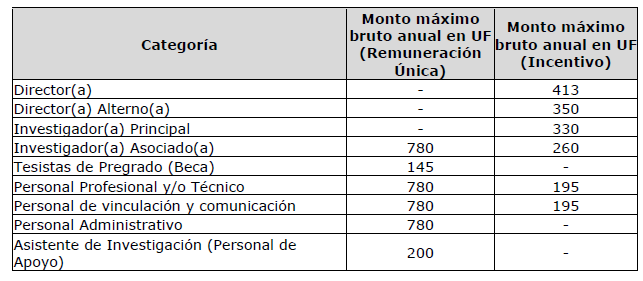 